Gráficos de funciones racionales: Notas guiadas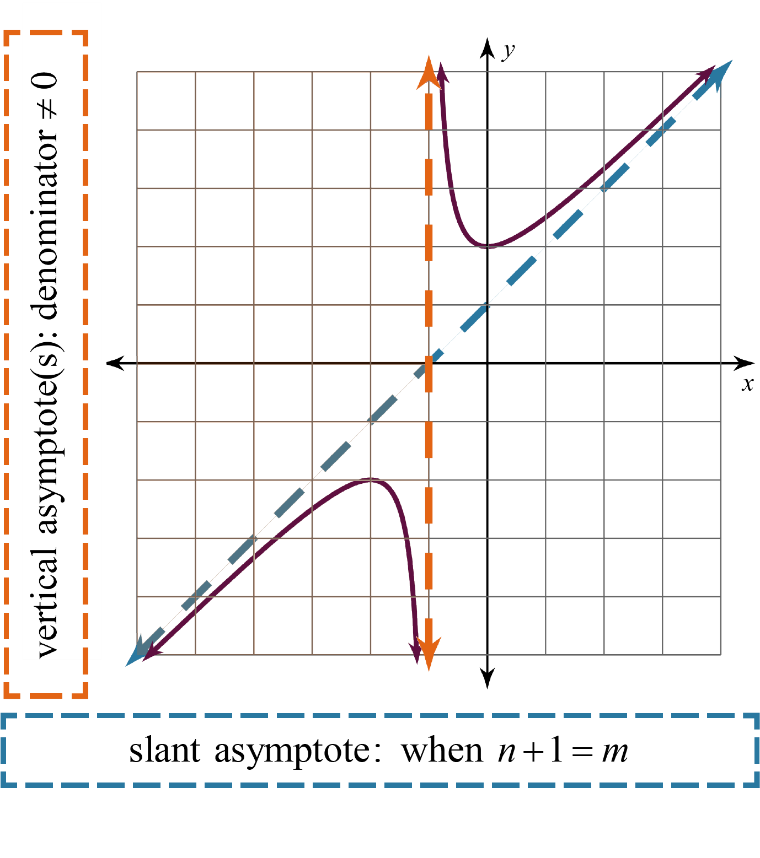 DefinicionesFunción racional: Asíntota vertical: línea a la que se aproxima una curva y nunca la cruza, porque no podemos dividir por ceroAsíntota horizontal: línea con pendiente 
cero a la que la curva se aproxima y a veces cruza*Asíntota oblicua: línea con pendiente distinta de cero (y no indefinida) a la que la curva se aproxima y a veces cruza**La curva puede cruzar asíntotas horizontales y oblicuas.Las funciones racionales pueden tener 0, 1, 2, ... asíntotas verticales.Las funciones racionales pueden tener 0 ó 1 asíntotas horizontales.Las funciones racionales pueden tener 0 ó 1 asíntotas oblicuas.Cómo representar gráficamente una función racionalPaso 1) Encuentra la(s) asíntota(s).Si el grado del numerador es mayor que el grado del denominador, entonces el cociente para una asíntota horizontal sería un número superior a cero, que es indefinido. Por ello, no hay asíntota horizontal cuando .Si el grado del numerador es sólo 1 mayor que el grado del denominador, entonces tienes una asíntota oblicua.Paso 2) Dibuja la(s) asíntota(s) con líneas de puntos.No te preocupes por trazar las asíntotas oblicuas en este momento.Paso 3) Haz una tabla.Elije -valores basados en la(s) asíntota(s) vertical(es).Si no hay asíntota vertical, entonces deja que  sea el número medio de tu tabla.Paso 4) Marca puntos y conéctalos.EjemplosGrafica cada función. Asegúrate de etiquetar la(s) asíntota(s).1)   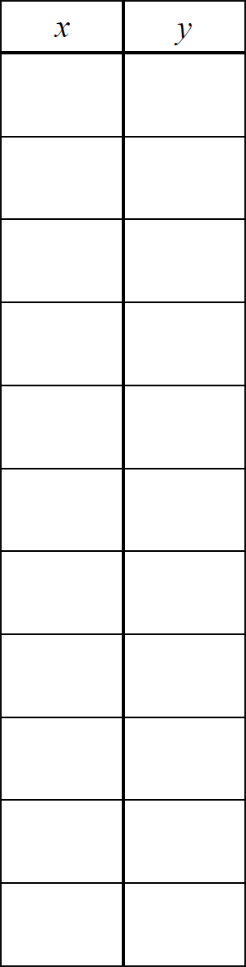 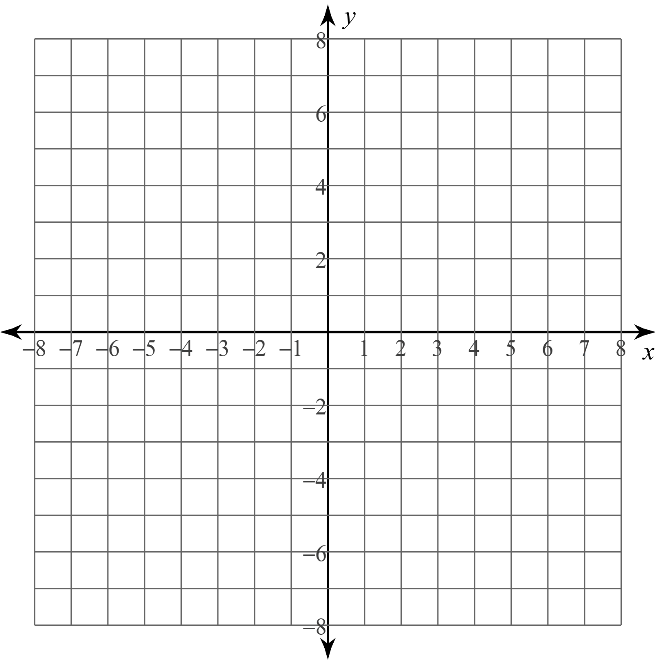 2)   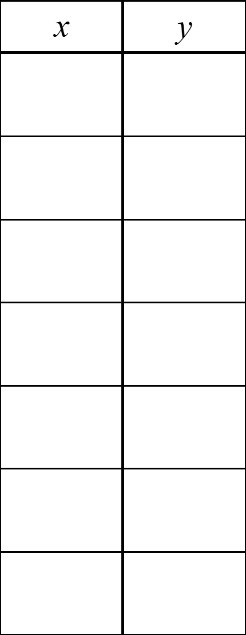 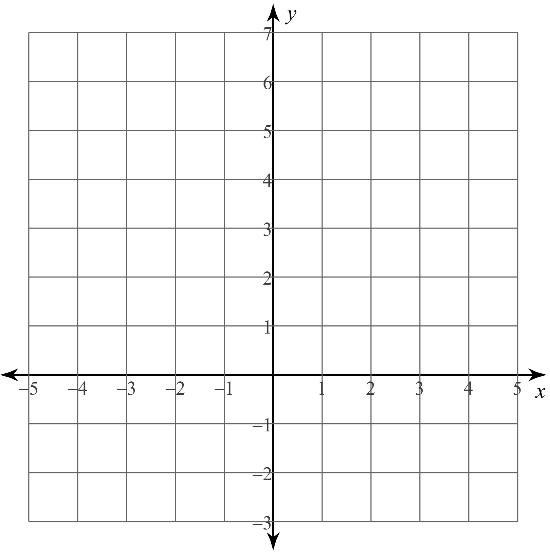 